ANEXO I: SOLICITUD DE AYUDAS PARA ACCIONES DE INTERNACIONALIZACIÓN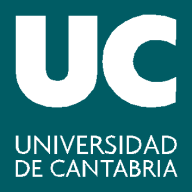                 Vicerrectorado de Internacionalización y CooperaciónDATOS DEL SOLICITANTEDATOS DEL PROYECTOCRONOGRAMA DE DESARROLLO DE LA ACTIVIDADESTIMACIÓN DE GASTOS GLOBALESOBSERVACIONES
En caso de concesión de la ayuda, el/la interesado/da, abajo firmante, se compromete a presentar, en el plazo de un mes, a contar desde la finalización del proyecto, la documentación original justificativa de todos los gastos en que haya incurrido así como una memoria explicativa de las acciones realizadas.FIRMASFirma del interesado		                        		………………………..............Nombre y apellidos:        				Fecha:    /  / 20  					Vº Bº Departamento/Servicio………………………..............Nombre y apellidos:      Fecha:    /  / 20  	Vº Bº del Decano/Director de Centro………………………..............							Nombre y apellidos:      Fecha:    /  / 20  CLÁUSULA SOLICITUD DE PARTICIPACIÓN EN PROGRAMAS DE MOVILIDADCuando usted presentó la documentación para su nombramiento/contratación en la Universidad de Cantabria, se le facilitó la información requerida en los artículos 13 y 14 del Reglamento General de Protección de Datos (RGPD) sobre las condiciones en que se van a tratar los datos personales que nos ha facilitado y dio su consentimiento a las mismas.Le informamos que su solicitud de participación en este programa de movilidad puede suponer, en caso de ser aceptado, la transferencia internacional de sus datos personales a la universidad u organismo receptor. Consiento que mis datos personales sean objeto de cesión a la universidad u organismo receptor de este programa de movilidad.Colectivo: Colectivo: Nombre y apellidos:      Nombre y apellidos:      Categoría:      	Departamento / Servicio:      DNI:      Teléfono:      Línea de actuación: Institución de acogida:      Periodo de estancia: del    /  / 20   al    /  / 20  Descripción del proyecto:      Tipo de ayuda a solicitar: Tipo de ayuda a solicitar: Desglose de los gastos:Desplazamiento:       €Desglose de los gastos:Alojamiento:       €Desglose de los gastos:Otros:       €TOTAL:       €TOTAL:       €